Ministeriöiden intranet-toimintojen ja yhteisen sisäisen viestinnän kehittämisryhmän kokousAika		15.12.2016 klo 14.00 – 15.00Paikka		Valtimo, Kirkkokatu 14		Miia Roukus 		VNK, puheenjohtajaTeppo Malm		Senaatti-kiinteistötHannu Kuikka	VNKHeikki Hovi		VNKJenni Hakala		TEMMarja-Leena Kultanen	UMEila Nurmilaukas	OMHeidi Mäenpää	OKMAnna Leena Savolainen	VNKLeena Lehtovuori	VMEijaliisa Kettunen	PLMSuvi Aaltonen	VNKKimmo Vainikainen	STMHannele Sartjärvi	LVMBenita Troberg	VNKLeena Niskanen	VNKMervi Liukkonen	VNKHenri Ryhänen	VNK, sihteeriPÖYTÄKIRJAKokouksen avausPuheenjohtaja avasi kokouksen klo 14:02.2	Sisäilma-asioiden viestintäHannu Kuikka ja Heikki Hovi VNK:sta sekä Teppo Malm Senaatti-kiinteistö tulivat kertomaan sisäilma-asioiden hoidosta ja viestinnästä.Valtioneuvoston kampukselle on perustettu ennakoivat sisäilmatyöryhmät. Työryhmien tehtävä on parantaa sisäilman olosuhteita ja estää sisäilmaongelmien syntyminen ennakoivilla toimenpiteillä. Sisäilmatyöryhmät organisoivat kiinteistöihin sisäilmastokyselyt, kiinteistökierrokset sekä tarvittavat tiedotukset joko intranetin kautta tai infotilaisuuksin. Käyttäjien ilmoittamat epäkohdat tutkitaan ja korjaavat toimenpiteet suoritetaan nopeasti. Työryhmien toimenpiteet kohdistetaan ensisijaisesti kiinteistöihin, joissa ei ole tapahtumassa muutoksia käyttäjien parissa tai rakennusteknisiä muutoksi. Kyselyistä ja kiinteistökierroksista informoidaan ministeriöitä erikseen.Sisäilmatyöryhmässä vakiojäseninä ovat sisäilma-asiantuntijan lisäksi edustus Valtioneuvoston kansliasta, Senaatti-kiinteistöistä sekä kiinteistönhuollosta. Lisäksi kokouksiin kutsutaan tarpeen mukaan ministeriöiden, työterveyshuollon sekä siivouksen edustus.Tällä hetkellä valtioneuvoston kampuksella on kaksi ennakoivaa sisäilmatyöryhmää:Ryhmä Studio: Asiantuntijana Insinööri Studio Oy ja mukana ovat Ulkoasianministeriön, Sosiaali- ja terveysministeriön sekä Opetus- ja kulttuuriministeriön kiinteistöt.Ryhmä Delete: Asiantuntijana Delete Finland Oy ja mukana ovat loput ministeriöistä.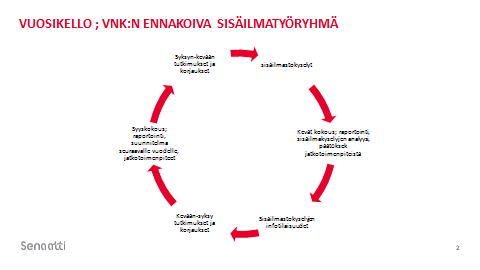 Ryhmät kokoontuvat noin 2 kertaa vuodessa ja tarpeen vaatiessa useammin. Ryhmät tekevät yhteistyötä ja ovat tietoisia toistensa työskentelystä. Ministeriöihin voidaan sisäilmaongelmien ilmaantuessa perustaa sisäilmatyöryhmä, joka käsittelee ilmaantunutta ongelmaa. Tästä on kuvaus Teppo Malmin esityksessä.Päätettiin viestinnän ammattilaisen osallistumisesta ennakoivaan sisäilmatyöryhmään sekä tarpeen mukaan ministeriöihin perustettaviin akuutin sisäilmaongelman ryhmiin. Senaattoriin kootaan tietopaketti sisäilmasta sekä Leena Niskanen tarkistaa sisäisten viestijöiden listan ja toimittaa sen sisäilmaasioista vastaaville henkilöille.Sisäilma-asioista järjestetään maalis-huhtikuussa laaja-alainen klinikka, jonka viestinnällisissä asioissa ja markkinoinnissa autetaan. Klinikasta tehdään n. 3h tapahtuma, jossa kymmenkunta sisäilman asiantuntijaa vastaavat kaikkeen mahdolliseen mikä liittyy sisäilmaan. Tapahtuman viestinnästä ja markkinoinnista intranetissämme auttaa sisäisen viestinnän edustaja.Teppo Malmin esitys on työtilassa.3	Yhteinen sisäinen viestintäUutiskalenteri, Leena NiskanenLeena Niskanen kertoi ministeriöiden yhteisestä uutiskalenterista sisäisiä uutisia varten. Tavoitteena on että, virtuaalityöpöydän yhteisten uutisten suunnittelu ja ennakointi paranee, ministeriöiden uutiset tasapuolisesti esille virtuaalityöpöydän uutisvirrassa, vahvistaa sisäisten viestijöiden yhteistyötä ja parantaa tiedonkulkua sekä vahvistaa tietoisuutta yhteisestä valtioneuvostosta.Sovittiin että muodostetaan intranet-vastaavista virtuaalityöpöydän yhteinen uutistoimitus. Aluksi ei kokoonnuta erikseen, vaan uutiskalenteri-asiat käsitellään kehitysryhmän kokouksissa. Yhteinen uutiskalenteri muodostetaan VYVI-työryhmätilaan ja uutiskalenteria päivittävät intranet-vastaavat. Lisäksi Eija-Liisa, Marja-Leena ja Suvi tarkastelevat mahdollista Slack-ohjelman käyttöä.Kokouksessa todettiin, että olemme uuden yhteisen tekemisen äärellä.4	VN:n virtuaalityöpöytäBenita Troberg piti hankkeen tilannekatsauksen. Hankkeen itsearviointiraportti on valmistunut. Benitan esitys ja itsearviointiraportti ovat kehitysryhmän työtilassa.Hankkeen toimittajasopimus VNK:n ja Valtorin kanssa on tekeillä. Tietoturvavaatimustyöpaja on järjestetty ja arkkitehtuuria sekä teknistä toteutusta tukevat tietoturvavaatimukset ovat kommentoitatavana. Joulukuun työlistalla on myös projektisuunnitelman tarkentaminen sekä hankesuunnitelman liitteiden kokoaminen. Asiakasraatiin on kutsutta 100 virkamiestä ministeriöistä ja työtä käynnistellään.Valtioneuvoston virtuaalityöpöydän nimikilpailutus. Mervi Liukkonen kertoi virtuaalityöpöydän nimikilpailun äänestyksen päättymisestä. Finaaliin selviytyivät Aino, Apaja, Portti, Saima, Verstas, Vire ja VN Kampus, kutsumanimenä Kampus. Tasapisteiden vuoksi finalisteja on kuuden sijaan seitsemän. Finalistit esitellään hankkeen johtoryhmälle ja alivaltiosihteerille.5	Muut asiatVieras seuraavaan kokoukseen: viestintäsuositus, Päivi Paasikoski vuonna 2017Seuraavat kokoukset. Henri varaa ensi vuoden kokoukset tammikuulle, maaliskuulle, huhtikuulle ja toukokuulle.6	Kokouksen päättäminenPuheenjohtaja päätti kokouksen klo 15:15.Liitteet	JakeluTiedoksi